En resumen, las tres leyes anteriormente trabajadas las podemos sintetiza en el siguiente cuadro:Desarrolla los siguientes ejercicios en tu cuaderno. Recuerda que para cualquier cálculo la temperatura siempre debe estar expresada en grados kelvin, la presión en atmósferas y el volumen en litrosUna cierta masa de gas a 25° C, ocupa 3,6 L a la presión de 1atm. ¿Cuál será el volumen final si la presión es de 152 mm de Hg?Un cilindro con un émbolo móvil, contiene 40 litros de gas oxígeno a la presión de 2 atm. La temperatura permanece constante, pero el émbolo se eleva hasta que el volumen aumenta en un 20% de su valor original. ¿Cuál es la presión final en el cilindro?En un experimento se comenzó a medir la temperatura y presión de un gas, el experimento se inició a 324 K con una presión de 1 atm, después de aproximadamente 3 horas la presión medida fue de 3.85 atm, ¿A qué temperatura se encontraba el gas la momento de esa medición?N°2 OctubreASIGNATURA: Química 7básico  ASIGNATURA: Química 7básico  GUÍA DE APRENDIZAJEProfesor(a): ______Patricio Vásquez________GUÍA DE APRENDIZAJEProfesor(a): ______Patricio Vásquez________GUÍA DE APRENDIZAJEProfesor(a): ______Patricio Vásquez________Nombre Estudiante:Nombre Estudiante:Curso:  7 básicoUnidad: Gases Unidad: Gases Unidad: Gases Objetivo de Aprendizaje: Comprender ,analizar y aplicar los conceptos relacionados con los gases Objetivo de Aprendizaje: Comprender ,analizar y aplicar los conceptos relacionados con los gases Objetivo de Aprendizaje: Comprender ,analizar y aplicar los conceptos relacionados con los gases Recursos de aprendizaje a utilizar: Libro , ppt, internetRecursos de aprendizaje a utilizar: Libro , ppt, internetRecursos de aprendizaje a utilizar: Libro , ppt, internetInstrucciones:  CONTESTE LAS SIGUIENTES PREGUNTAS  Instrucciones:  CONTESTE LAS SIGUIENTES PREGUNTAS  Instrucciones:  CONTESTE LAS SIGUIENTES PREGUNTAS  Ley de BoyleLey de CharlesLey de Gay-LussacVariables relacionadasPresión y volumenTemperatura y volumenTemperatura y presiónVariables constantesTemperaturaPresiónVolumenAplicación cotidianaBalón de oxígenoGlobo aerostáticoOlla a presiónExpresión matemática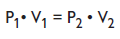 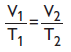 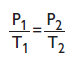 